ХМЕЛЬНИЦЬКА МІСЬКА РАДАВИКОНАВЧИЙ КОМІТЕТ РIШЕННЯвід ____________________№ _______ Про   розгляд    електронної   петиції «Встановлення   нової   огорожі навколо Хмельницького дошкільного навчального закладу № 23 «Вогник»      До виконавчого комітету міської ради надійшла електронна петиція «Встановлення нової огорожі навколо Хмельницького дошкільного навчального закладу № 23 «Вогник»», яка розглянута та вивчена Департаментом освіти та науки Хмельницької міської ради.     Департаментом освіти та науки Хмельницької міської ради встановлено, що паркан навколо вказаного закладу знаходиться у незадовільному стані, має часткові пошкодження та не виконує захисну функцію щодо непроникнення сторонніх осіб на територію закладу, що загрожує життю та здоров’ю вихованців і працівників закладу дошкільної освіти, тому потребує заміни. У зв’язку з обмеженим фінансовим ресурсом міського бюджету кошти на заміну паркану на території Хмельницького дошкільного навчального закладу № 23 «Вогник» у 2020 році не передбачені.      На підставі вищевикладеного, враховуючи пропозицію Департаменту освіти та науки Хмельницької міської ради, відповідно до рішення четвертої сесії міської ради від 27.01.2016 року № 6 «Про внесення змін до Статуту територіальної громади міста Хмельницького та затвердження Порядку розгляду електронної петиції, адресованої Хмельницькій міській раді», керуючись Законом України «Про місцеве самоврядування в Україні», виконавчий комітет міської радиВИРІШИВ:1. Підтримати електронну петицію «Встановлення паркану навколо Хмельницького дошкільного навчального закладу № 23 «Вогник»».2. Департаменту  освіти та науки  (С. Губай) при формуванні бюджету міста Хмельницького на 2021 рік надати пропозиції фінансовому управлінню (С. Ямчук) щодо фінансування  заміни  паркану  навколо  Хмельницького   дошкільного  навчального закладу № 23 «Вогник».       3. Направити відповідь про результати розгляду електронної петиції автору електронної петиції.       4. Оприлюднити інформацію про результати розгляду електронної петиції на офіційному сайті Хмельницької міської ради.       5. Контроль    за   виконанням   рішення   покласти   на   Департамент освіти та науки Хмельницької міської ради.Міський голова	                О. СИМЧИШИН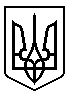 